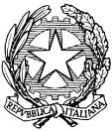 Tribunale di BrindisiSEZIONE ESECUZIONI IMMOBILIARIOggetto: Dichiarazione sostitutiva di atto di notorietà (art. 47 D.P.R. 28 dicembre 2000 n.445)Il sottoscritto/a ________________________________________ in qualità di aggiudicatario del lotto. _________________ nella procedura di esecuzione immobiliare numero ______________ .R.G: , al fine di usufruire, per l'acquisto di cui al predetto lotto, delle agevolazioni previste per l'acquisizione di prima casa di abitazione, consapevole delle responsabilità cui andrebbe incontro in caso di dichiarazioni mendaci, con valore di autocertificaziooe ai sensi di leggeDICHIARAdi risiedere nel Comune di___________________________________________di non possedere altro fabbricato o porzione di fabbricato o porzione di fabbricato idoneo ad abitazione e comuoque di non essere titolare in via esclusiva o in comunione con il proprio coniuge del diritto di proprietà, di usufrutto, di uso e di abitazione, di altra casa di abitazione nel territorio del comune di __________________________________________________________________di voler adibire gli immobili acquisiti a propria abitazione principale;di non essere titolare neppure per quote anche in regime di comunione legale su tutto il territorio nazionale dei diritti di proprietà, usufrutto, uso abitazione e nuda proprietà su altra casa, di abitazione acquistata da essa parte acquirente o dal coniuge con le agevolazioni previste dall'art. 1 della Legge 7 febbraio 1985, n.12, convertito con modificazioni· della Legge 5 aprile 1985, n.1 18, e successive proroghe e modificazioni, dall'art. 3, comma 2, della Legge 31 dicembre 1991, n. 415, dall'art. 5, comma 2 e 3, dei Decreto Legge 21 gennaio 1992, n.14,20 marzo 1992, n.237, 20 maggio 1992 n. 293, dell' art. 2, comma 2 e 3, del Decreto Legge 24 luglio 1992, n.348, dell' art. 1, comma 2 e 3, de Decreto Legge 24 settembre 1992, n.388, e 24 novembre 1992, n.455, dell'art.1, comma 2 e 3, del Decreto Legge 23 gennaio 1993 n.16 convertito con modificazione nella Iegge 24 marzo 1993, n.75, dell'art.16 del Decreto Legge 22 maggio 1993, n. 155, convertito dalla Legge 19 luglio 1993, n.243, e dalla nota II bis all'art. 1 della tariffa, parte prima, allegata al Decreto del Presideote della Repubblica 26 aprile 1986, n.131, agevolazione di cui prima d'ora non ha usufruito;che i locali aggiudicati sono destinati ad uso abitazione non di lusso secondo i criteri di cui al decreto ministeriale 2 agosto 1969, pubblicato nella Gazzetta Ufficiale n.218 del 27 agosto 1969, e successive modificazioni.Brindisi, lì________________________Firma________________________________